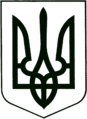 УКРАЇНА
МОГИЛІВ-ПОДІЛЬСЬКА МІСЬКА РАДА
ВІННИЦЬКОЇ ОБЛАСТІВИКОНАВЧИЙ КОМІТЕТ                                                           РІШЕННЯ №239Від 29.08.2023р.                                              м. Могилів-ПодільськийПро звіт поліцейських офіцерів громади Могилів-Подільського районного відділу поліції Головного управління національної поліції у Вінницькій області Івана Кушніра, Миколи Пшеничного, Сергія Палиги та Анатолія Паламарчука про забезпечення законності та правопорядку на території населених пунктів Могилів-Подільської міської територіальної громадиКеруючись статтею 26 Закону України «Про місцеве самоврядування в Україні», заслухавши звіт поліцейських офіцерів Могилів-Подільської міської територіальної громади та розглянувши подані матеріали до нього щодо забезпечення законності та правопорядку на території населених пунктів громади, - виконком міської ради ВИРІШИВ:1. Звіт поліцейських офіцерів громади Могилів-Подільського районного відділу поліції Головного управління національної поліції у Вінницькій області Івана Кушніра, Миколи Пшеничного, Сергія Палиги та Анатолія Паламарчука про забезпечення законності та правопорядку на території населених пунктів Могилів-Подільської міської територіальної громади взяти до відома.2. Рекомендувати поліцейським офіцерам громади: 2.1. Продовжити забезпечення ефективного реагування на заяви, звернення громадян, установ та підприємств, вживання заходів на підвищення  результативності роботи по їх вирішенню.                                                             2.2. Збільшити профілактичні заходи, спрямовані на дотримання законодавства у сфері безпеки дорожнього руху. 2.3. Організовувати рейди - перевірки домогосподарств громадян населених пунктів громади з метою проведення профілактичної роботи серед населення по профілактиці і боротьбі зі злочинністю на території громади спільно з старостами старостівських округів, депутатами міської ради, членами виконавчого комітету, інспекторами КП «Тірас».  2.4. Посилити взаємодію з відділом з питань благоустрою у питанні проведення спільних рейдів по дотриманню правил благоустрою. 2.5. Проводити профілактичну роботу з учнями загальноосвітніх закладів та молоддю населених пунктів громади, внутрішньо переміщеними особами, сім’ями, які опинились у складних життєвих обставинах. 2.6. Спільно із службою у справах дітей міської ради здійснювати систематичний контроль за виконанням підприємцями заборони щодо продажу неповнолітнім алкогольних та тютюнових виробів, дотримання режиму роботи закладів торгівлі.          3. Контроль за виконанням даного рішення покласти на першого заступника міського голови Безмещука П.О..       Міський голова                                                           Геннадій ГЛУХМАНЮК